OWOSSO HIGH SCHOOL
GIRLS VARSITY TENNISOwosso High School Girls Varsity Tennis falls to Clio High School 5-3Tuesday, May 1, 2018
4:00 PM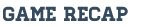 The Trojans came up short in a heated battle against the Clio Mustangs. Our 1st Doubles team of Lindsey Woodworth and Danielle Gregoricka posted their first win since the return of Gregoricka after an injury with an impressive 3 set victory 6-1, 2-6, 6-3. Additional wins were posted by our 2nd doubles (Biasini and Coburn) and 3rd doubles (Hufnagel and Brainerd). League action continues on Thursday against Fenton.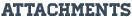 Clio 5.1.18.docx (19K)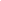 